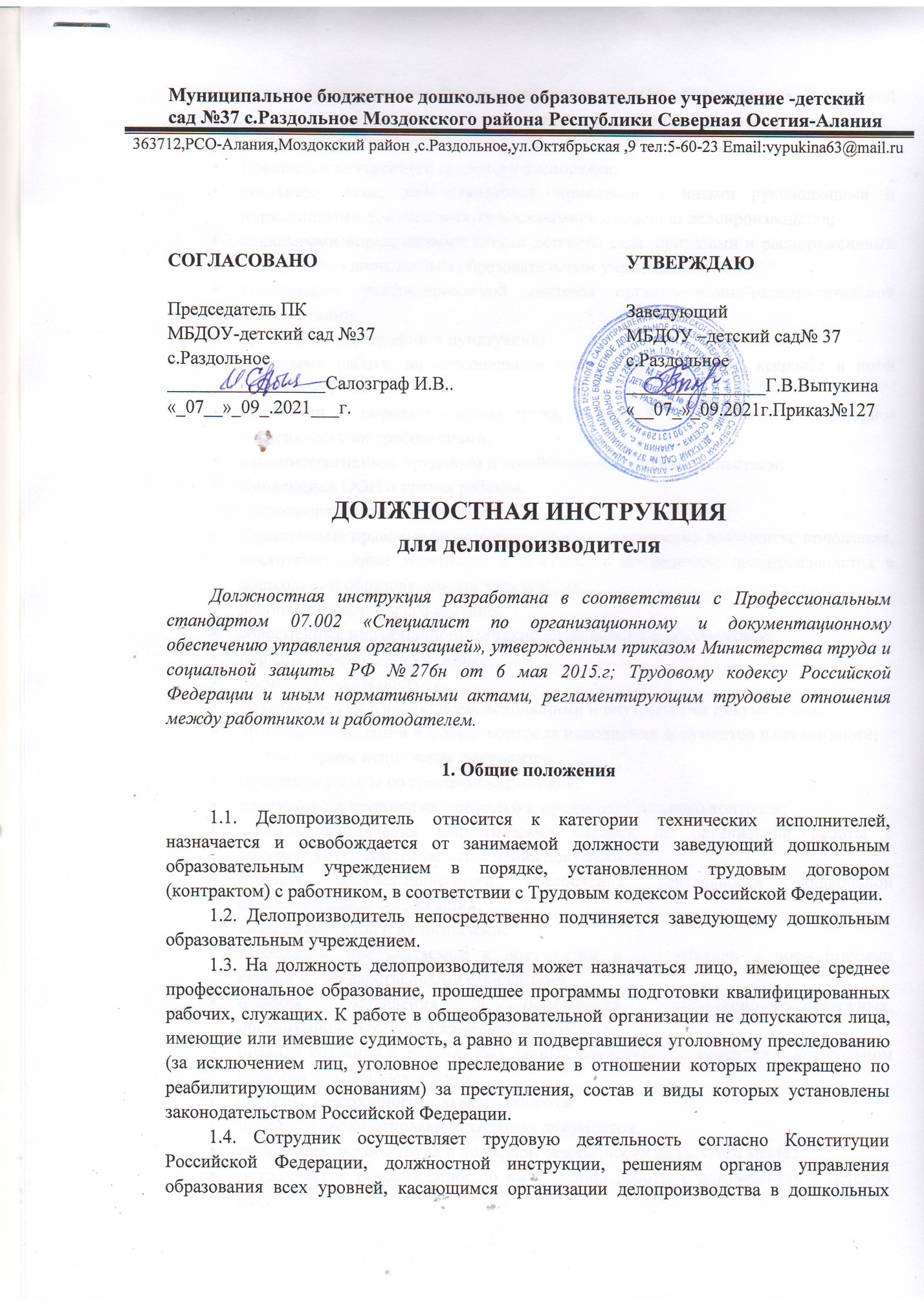 образовательных учреждениях, Федеральному Закону «Об образовании в Российской Федерации», трудовому договору и Уставу дошкольного образовательного учреждения.1.5. Делопроизводитель руководствуется:Правилами внутреннего трудового распорядка;постановлениями, распоряжениями, приказами и иными руководящими и нормативными документами, относящимися к ведению делопроизводства;локальными нормативными актами детского сада, приказами и распоряжениями заведующего дошкольным образовательным учреждением.стандартами унифицированной системы организационно-распорядительной документации; правилами орфографии и пунктуации;правилами работы на персональном компьютере, принтере, ксероксе и иной оргтехнике;правилами и нормами охраны труда, пожарной безопасности и санитарно-гигиеническими требованиями;административным, трудовым и хозяйственным законодательством;Конвенцией ООН о правах ребенка.1.6. Делопроизводитель должен знать:нормативные правовые акты и нормативно-методические документы, положения, инструкции, иные материалы и документы по ведению делопроизводства в дошкольном образовательном учреждении;делопроизводство и его ведение;современные информационные технологии работы с документами;порядок работы с документами;схемы документооборота;правила работы с входящими, исходящими и внутренними документами;правила организации и формы контроля исполнения документов в организации;типовые сроки исполнения документов;принципы работы со сроковой картотекой;назначение и технологию текущего и предупредительного контроля;правила составления аналитических справок по организации работы с документами и контролю исполнения документов;правила документационного обеспечения деятельности дошкольной образовательной организации;виды документов и их назначение;требования, предъявляемые к документам в соответствии с нормативными актами и государственными стандартами;правила составления и оформления информационно-справочных, организационных, управленческих документов;правила создания и ведения баз данных служебных документов в дошкольном образовательном учреждении;системы электронного документооборота;правила и сроки отправки исходящих документов;требования охраны труда и пожарной безопасности на рабочем месте;методические рекомендации по выполнению работы с документами в детском саду; порядок контроля прохождения служебной документации и материалов;структуру ДОУ и состав сотрудников;виды номенклатур, общие требования к номенклатуре, методика ее составления и оформления;порядок формирования и оформления дел, специфика формирования отдельных категорий дел;правила согласования номенклатуры дел с ведомственными архивами и экспертной комиссией;правила хранения дел, в том числе с документами ограниченного доступа;правила выдачи и использования документов из сформированных дел;критерии разделения документов на группы в соответствии с ценностью информации, содержащейся в них;порядок использования типовых или ведомственных перечней документов, определения сроков хранения в процессе экспертизы ценности документов;порядок создания, организации и документирования работы экспертной комиссии;правила составления и утверждения протокола работы экспертной комиссии;правила составления и утверждения акта о выделении документов, не подлежащих хранению;правила технической обработки и полного оформления дел постоянного и временного сроков хранения;правила составления описи дел постоянного и временного сроков хранения в соответствии с действующими нормативно-методическими документами;правила передачи дел в архив дошкольного образовательного учреждения;правила использования телефона, факса, персонального компьютера, ксерокса, принтера, сканера и другой оргтехники;правила работы с текстовыми редакторами и электронными таблицами, базой данных, электронной почтой, интернет браузерами;технологию создания, обработки, передачи и хранения различных документов;правила деловой переписки, составления и набора деловых писем с применением типовых образцов;требования по сохранности служебной информации и защите персональных данных;основы этики и эстетики;правила делового общения.1.7. Делопроизводитель должен уметь: работать со всей совокупностью информационно-документационных ресурсов дошкольного образовательного учреждения;пользоваться справочно-правовыми системами;применять в ДОУ современные информационно-коммуникационные технологии для работы с документами, в том числе для ее оптимизации и повышения эффективности;пользоваться автоматизированными системами учета, регистрации, контроля и информационно-справочными системами при работе с документами;организовывать работу по учету, хранению и передаче заместителям заведующего детским садом документов текущего делопроизводства;использовать номенклатуру дел при изучении структуры дошкольного образовательного учреждения, составлении описей дел;организовывать работу по формированию дел в соответствии с утвержденной номенклатурой дел ДОУ;правильно и своевременно формировать документы в дела с учетом их специфики;систематизировать документы внутри дела;обеспечивать сохранность и защиту документов дошкольного образовательного учреждения;пользоваться перечнями документов и анализировать фактическое содержание имеющихся в деле документов при определении сроков их хранения;оформлять документы экспертной комиссии;оформлять обложки дел постоянного и временного сроков хранения в соответствии с требованиями государственных стандартов Российской Федерации;производить хронологически-структурную систематизацию дел;осуществлять техническую обработку и полное оформление дел постоянного и временного сроков хранения;составлять опись дел постоянного и временного сроков хранения в соответствии с действующими нормативно-методическими документами.1.8. Делопроизводитель должен строго соблюдать Конвенцию ООН о правах ребенка, инструкцию по охране труда для делопроизводителя детского сада, другие инструкции по охране труда при выполнении работ на рабочем месте, при эксплуатации компьютерной и оргтехники.1.9. Делопроизводитель должен пройти обучение и иметь навыки в оказании первой помощи пострадавшим, знать порядок действий при возникновении пожара или иной чрезвычайной ситуации и эвакуации в дошкольном образовательном учреждении.2. Трудовые функции2.1. Документационное обеспечение деятельности дошкольного образовательного учреждения:2.1.1. Организация работы с документами.2.1.2. Организация текущего хранения документов.2.1.3. Организация обработки дел для последующего хранения.3. Должностные обязанности3.1.  В рамках трудовой функции организации работы с документами:прием и первичная обработка входящих документов;предварительное рассмотрение и сортировка документов на регистрируемые документы и не регистрируемые;подготовка входящих документов для рассмотрения заведующим дошкольным образовательным учреждением;регистрация входящих документов;организация доставки документов исполнителям;ведение базы данных документов дошкольного образовательного учреждения;ведение информационно-справочной работы;контролирует исполнение документов, выдает требуемые справки по зарегистрированным документам;вместе с администрацией готовит отчетные документы для вышестоящих организаций, служебные письма и справки;осуществляет обработку и отправку исходящих документов адресатам, учет получаемой и отправляемой корреспонденции;осуществляет регистрацию, учет, хранение и передачу в соответствующие структурные подразделения документов текущего делопроизводства;контролирует исполнение документов в дошкольном образовательном учреждении;формирует личные дела воспитанников, посещающих дошкольное образовательное учреждение; оформляет трудовые договора и личные дела, устраивающихся на работу сотрудников;ведет книгу движения воспитанников;осуществляет учет воспитанников льготных категорий;готовит проекты приказов по движению контингента детей;ведет книги приказов;печатает приказы по основной деятельности и иные приказы, знакомит сотрудников дошкольного образовательного учреждения с приказами под подпись в день их издания.3.2. В рамках трудовой функции организации текущего хранения документов:разработка номенклатуры дел ДОУ;проверка правильности оформления документов и отметки об их исполнении перед их формированием в дело для последующего хранения;формулирование заголовков дел и определение сроков их хранения;формирование дел;контроль правильного и своевременного распределения и подшивки документов в дела.3.3. В рамках трудовой функции организации обработки дел для последующего хранения:обрабатывает и оформляет передачу личных дел сотрудников в архив дошкольного образовательного учреждения;проверка сроков хранения документов, составление протокола работы экспертной комиссии по подготовке документов к хранению, акта о выделении к уничтожению документов, не подлежащих хранению;составление внутренней описи дел для особо ценных документов;оформление дел постоянного, долговременного сроков хранения;оформление обложки дел постоянного, долговременного сроков хранения;составление описи дел постоянного, долговременного сроков хранения;передача дел в архив дошкольного образовательного учреждения.3.4. Организовывает внедрение, ведение (в том числе автоматизированное) и развитие систем документации, включая электронные документы.3.5. Осуществляет учет часов работы работников дошкольного образовательного учреждения, в установленные сроки заполняет и сдает в бухгалтерию табель учета рабочего времени работников ДОУ. Следит за соблюдением сотрудниками графиков работы, сообщает работникам об изменениях в графике работы заблаговременно, под роспись.3.6. Согласно распоряжениям заведующего печатает и оформляет требуемую документацию для организации образовательной деятельности в дошкольном образовательном учреждении, выполнения годового плана.3.7. Выполняет работу по созданию справочного аппарата по документам, обеспечивает удобный и быстрый их поиск.3.8. Занимается подготовкой общих собраний работников детского сада, сбором необходимых материалов, оповещением участников о времени, месте, повестке дня совещания и их регистрацией.3.9. Является секретарем административного совещания при заведующем дошкольным образовательным учреждением.3.10. В границах своей компетенции участвует в составлении программы развития делопроизводства дошкольного образовательного учреждения, вносит предложения по вопросам усовершенствования делопроизводства дошкольного образовательного учреждения.3.11. Обеспечивает защиту прав и свобод детей, родителей (законных представителей) при обработке персональных данных (далее – ПД).3.12. Строго соблюдает конфиденциальность персональных данных и требования по защите и безопасности ПД при их обработке, недопущение их распространения без согласия субъекта ПД или наличия другого законного основания.3.13. Соблюдает законность целей и способов обработки персональных данных сотрудников и воспитанников дошкольного образовательного учреждения.3.14. Самостоятельно планирует свою деятельность по согласованию с заведующим дошкольным образовательным учреждением.3.15. Строго соблюдает трудовую дисциплину и установленный в детском саду режим дня, санитарно-гигиенические нормы на рабочем месте, правила и требования охраны труда и пожарной безопасности.3.16. Соблюдает культуру и этику общения с сотрудниками и коллегами по работе, этические нормы поведения в дошкольном образовательном учреждении, в быту и общественных местах.3.17. Своевременно проходит периодические медицинские осмотры.4. ПраваДелопроизводитель имеет полное право:4.1. На рабочее место, которое соответствует требованиям и нормам охраны труда и пожарной безопасности.4.2. После передачи документов требовать от исполнителей грамотного и правильного оформления требуемых документальных материалов, отчетов, ответов.4.3. Запрашивать у администрации ДОУ, получать и применять информационные материалы, нормативные и правовые документы, необходимые для выполнения своих должностных обязанностей.4.4. На моральное и материальное поощрение, а также на защиту собственных интересов и интересов сотрудников дошкольного образовательного учреждения.4.5. Запрашивать у заведующего детским садом разъяснения и уточнения по данным поручениям, выданным заданиям, получать от других работников информацию, документы, необходимые для исполнения поручений.4.6. Знакомиться с проектами решений заведующего дошкольным образовательным учреждением, касающихся выполняемой им функции, с документами, определяющими его права и обязанности по занимаемой должности, критериями оценки качества исполнения своих должностных обязанностей и трудовых функций.4.7. На ознакомление с имеющимися материалами личного дела, отзывами о своей работе, жалобами и иными документами, отражающими оценку труда делопроизводителя, предоставлять по ним пояснения.4.8. Вносить конкретные предложения администрации по улучшению организации труда и условий работы делопроизводителя дошкольного образовательного учреждения.4.9. Участвовать в работе органов самоуправления дошкольным образовательным учреждением, в работе общего собрания работников, в обсуждении вопросов, касающихся исполняемых делопроизводителем ДОУ должностных обязанностей.4.10. На защиту профессиональной чести и достоинства, неразглашение дисциплинарного (служебного) расследования, исключая случаи предусмотренные законом. На защиту своих профессиональных интересов самостоятельно и (или через законного представителя, в том числе адвоката), в случае дисциплинарного или служебного расследования, связанного с несоблюдением норм профессиональной этики.4.11. Делопроизводитель имеет все права, предусмотренные Трудовым кодексом Российской Федерации, Уставом ДОУ, Коллективным договором, Правилами внутреннего трудового распорядка и другими локальными актами дошкольного образовательного учреждения, а также право на социальные гарантии.4.12. Повышать свою профессиональную квалификацию.5. Ответственность5.1. Делопроизводитель ДОУ несет ответственность:за разглашение персональных данных воспитанников и их родителей (законных представителей), сотрудников дошкольного образовательного учреждения;за разглашение служебной и конфиденциальной информации;за грамотность составленных документов, оформление согласно норм и требований, своевременность предоставления (отправки адресату);не передачу или несвоевременную передачу информации или документов исполнителю по поручению администрации;за сохранность документов, находящихся в кабинете делопроизводителя, личных дел сотрудников или воспитанников дошкольного образовательного учреждения;за неоказание первой доврачебной помощи пострадавшему, не своевременное извещение или скрытие от администрации дошкольного образовательного учреждения несчастного случая;за нарушение порядка действий в случае возникновения чрезвычайной ситуации и эвакуации в дошкольном образовательном учреждении.5.2. За невыполнение или нарушение без уважительных причин должностной инструкции делопроизводителя ДОУ, Устава и Правил внутреннего трудового распорядка, законных распоряжений заведующего и иных локально-нормативных актов, а также за принятие решений, повлекших нарушение образовательной деятельности, делопроизводитель несет дисциплинарную ответственность в порядке, установленном Трудовым Законодательством Российской Федерации. За грубое нарушение трудовых обязанностей в качестве дисциплинарного наказания может быть применено увольнение.5.3. За применение, в том числе однократное, методов воспитания, связанных с физическим и (или) психическим насилием над личностью ребенка, а также совершение иного аморального поступка делопроизводитель ДОУ может быть освобожден от занимаемой должности в соответствии с Трудовым кодексом Российской Федерации и Федеральным Законом "Об образовании в Российской Федерации". Увольнение за данный поступок не является мерой дисциплинарной ответственности.5.4. За умышленное причинение дошкольному образовательному учреждению или участникам образовательных отношений ущерба в связи с исполнением (неисполнением) своих должностных обязанностей делопроизводитель детского сада несет материальную ответственность в порядке и пределах, установленных трудовым и (или) гражданским законодательством Российской Федерации.5.5. За невыполнение требований охраны труда, несоблюдения правил пожарной безопасности, санитарно-гигиенических правил и норм делопроизводитель несет ответственность в пределах определенных административным законодательством Российской Федерации.5.6. За правонарушения, совершенные в процессе осуществления своей профессиональной деятельности делопроизводитель несет ответственность в пределах, определенных административным,  уголовным  и гражданским законодательством Российской Федерации.С инструкцией ознакомлен:_________________/______________________________/             подпись                               расшифровка подписи«____» ______________________ 20____ г./_______________________/